Publicado en Madrid el 19/10/2021 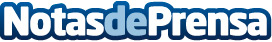 Workday anuncia que casi 1.000 clientes ya están en Skills CloudWorkday ayuda a los clientes a acelerar la adopción de estrategias de personal basadas en competenciasDatos de contacto:Malika Brahiti+33 (6) 80 14 14 47 Nota de prensa publicada en: https://www.notasdeprensa.es/workday-anuncia-que-casi-1-000-clientes-ya Categorias: Finanzas E-Commerce Recursos humanos http://www.notasdeprensa.es